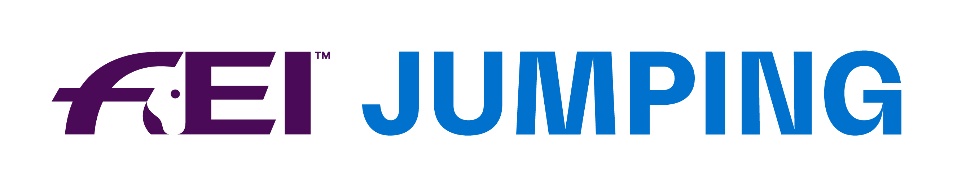 COURSE RESULTS OF PARTICIPANTSCourse Location:	City: ............ ...............................	NF: ...........................Course Dates:	from ................. ............... to  ........................................Discipline: Jumping...........................	Level:  .................... ................................. .Function:	Judge	Course Designer	StewardCourse Director:	Name: ........................................... Email:…………………………………………………………Course Director’s signature ………………………………………………  Date .................…………………Name, first nameNFCurrent    StatusEntry written examFinal written examFinal oral examOverall gradeRecommended for transfer-upRecommended for transfer-upRemarksName, first nameNFCurrent    StatusEntry written examYesNo